Oak Park High School Vocal Music Scholarship Application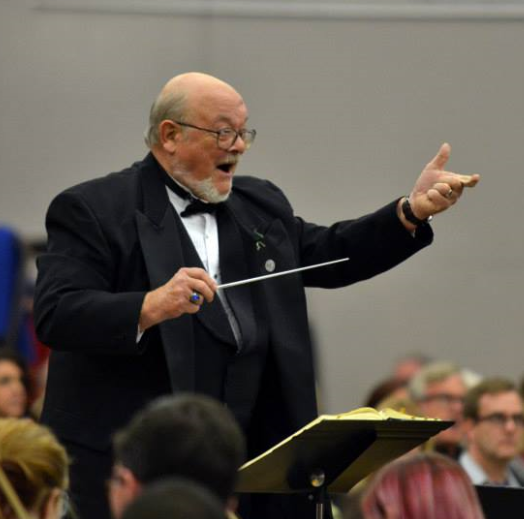 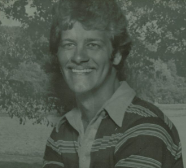 Two scholarships are given annually. A $500 scholarship honors former Vocal Music Director Bill Grace, and the other is the $250 Steve Overbey Memorial Scholarship. A committee of current and former Oak Park staff and an Overbey family member selects the recipients.Deadline:	Friday, April 8, 2016Payment:    Payment of the scholarship will be made directly to the institution you plan to attend. You must complete a minimum of one semester. If you withdraw before completing one semester, you must return the scholarship to the North Kansas City Schools Education Foundation, which holds the scholarship funds, and the first alternate will receive the scholarship.Please submit your application to Chris Droegemueller, Oak Park High School, 825 N.E. 79th Terrace, Kansas City, MO 64118.2016 Application FormOak Park Vocal Music ScholarshipApplying for (check one):________ Bill Grace Scholarship _________ Steve Overbey Memorial Scholarship ________ BothPart IApplicant’s Name: ___________________________________________________________________Age: __________________________________ Date of Birth: ________________________________Address: ___________________________________________________________________________City, State, Zip: _____________________________________________________________________Home Phone: 						  Cell: _________________________________Personal E-mail: _____________________________________________________________________1st Parent/Legal Guardian: _____________________________________________________________ Address (if different from above): __________________________________________________________________________________________________________________________________________Place of Employment: 						  Title: ___________________________2nd Parent/Legal Guardian: _____________________________________________________________Address (if different from above): __________________________________________________________________________________________________________________________________________Place of Employment: 						  Title: ___________________________Number of children in family: __________________________________________________________Number of siblings in college: __________________________________________________________Part IIGPA: _________________________________ Class Rank _______________ of _________________ Vocal Music Classes Taken at Oak Park: _______________________________________________________________________________________________________________________________________________________________________________________________________________________________________________________________________________________________________________________________________________________________________________________________________________________________Part IIISchool Activities: _______________________________________________________________________________________________________________________________________________________________________________________________________________________________________________________________________________________________________________________________________________________________________________________________________________________________Elected Offices Held: _______________________________________________________________________________________________________________________________________________________________________________________________________________________________________________________________________________________________________________________________________________________________________________________________________________________________Activities Outside of School (non-Church): _______________________________________________________________________________________________________________________________________________________________________________________________________________________________________________________________________________________________________________________________________________________________________________________________________________________________Summer or Part-time Jobs: _______________________________________________________________________________________________________________________________________________________________________________________________________________________________________________________________________________________________________________________________________________________________________________________________________________________________Part IV(Overbey Scholarship Only)Church Preference: ___________________________________________________________________Church Involvement: _______________________________________________________________________________________________________________________________________________________________________________________________________________________________________Part VCollege or University Attending: ____________________________________________________________________________________________________________________________________________________________________________________________________________________________Part VIThree Letters of Recommendation		_____________ Pastor or Youth Minister (Overbey Scholarship Only)_____________ Oak Park Counselor or Teacher (Other than Vocal Music)_____________ Non-School Person (Not a Relative)Part VIIPersonal StatementOn a separate page, write a statement of your goals, both educational and vocational.I, _______________________________________________, hereby agree to complete this term for which the scholarship was awarded or return the amount of the scholarship in full.Signature of Applicant: 							  Date:  _____________________Signature of Parent or Legal Guardian           ____________________________________________                                                             Date:	____________________________________________